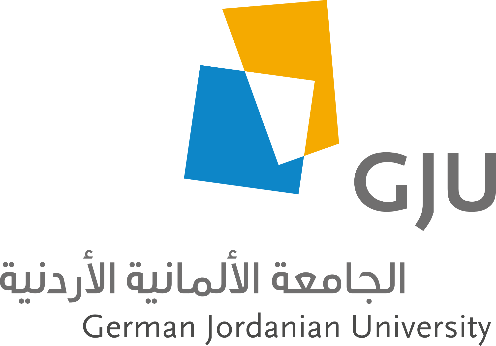 German Jordanian UniversitySchool of Applied Medical Sciences Department of Pharmaceutical & Chemical Engineering Master of Science in Pharmaceutical and Chemical EngineeringThesis TrackStudy Plan 2022Program ObjectivesProgram objectives of the Pharmaceutical and Chemical Engineering Program at the German Jordanian University are to produce graduates who possess the following qualities:A solid foundation of scientific knowledge and required skills in the labor market.Efficiency in working in various pharmaceutical and chemical industries.High ethical and professional principles.The ability to reach leadership roles in various fields of specialization.Continuous learning.Ability to provide new and sustainable solutions to national and global challenges.Learning OutcomesUpon completion of this program, the student will have the following outcomes:An ability to apply the principles of chemistry, physics, mathematics, and engineering in the development of various processes in the pharmaceutical and chemical industries.An ability to communicate effectively through proficiency in three languages (Arabic, English, and German) and applying various communication skills.An ability to work in various labor markets, such as the Jordanian, German and international markets.An ability to apply ethical and professional principles in the presented technical solutions.An ability to work in teams and cooperate to achieve plans and tasks.An ability to analyze data, draw conclusions and use present new solutions.An ability to learn continuously.Course Delivery MethodsCourses are in one of the following three methods:Face-to-Face (F2F) MethodCourses using this method are delivered by faculty in person in regularly scheduled class sessions physically on campus.Blended (BLD) MethodCourses are delivered in a hybrid mode of physical face-to-face class sessions and asynchronous material including online instructional videos, presentations, projects, and similar learning activities.Online (OL) MethodCourses are delivered exclusively online. This method consists of a hybrid of synchronous regularly scheduled class sessions delivered via the Internet, and asynchronous material including online instructional videos, presentations, projects, and similar learning activities. Virtual classrooms utilizing different online platforms are used. No physical face-to-face meetings are required.Admission RequirementsTo apply for admission, the following minimum requirements must be met:Holding a BSc in Chemical engineering or Pharmaceutical Chemical EngineeringOr /Holding a BSc in PharmacyOr / Holding A BSc in ChemistryHolders of BSc in Chemical engineering should take PCE502 (3 CH, Basic principles of Pharmaceutical Systems) as a remedial course in their 1st yearHolders of BSc in Pharmacy should take PCE501 (3 CH, Chemical engineering fundamentals for non-chemical engineering students) as a remedial course in their 1st yearHolders of BSc in Chemistry should take both PCE501 (3 CH) and PCE502 (3 CH) as remedial courses in their 1st yearDegree Requirements (33 Credit Hours)Degree requirements __________Curriculum (Credit hours)Compulsory Requirements: (15 Credit Hours)Elective Courses: (9 credit hours out of the following)List A of technical elective coursesList B of technical elective coursesThesis: (9 credit hours)Study Plan GuideCourse DescriptionsCompulsory CoursesElective CoursesThesis/Comprehensive Exam/OtherRemedial CoursesThis course is designed to provide an overview of the basic principles and concepts of chemical engineering for students with no background in engineering. It aims at bridging the knowledge gap and familiarize the non-engineering students with the core principles and applications of chemical engineering. Students will explore key topics that form the foundation of chemical engineering, such as mass and energy balances, thermodynamics, chemical reactions, separation process and fluid mechanics. Also, the course introduces the role of chemical engineers and their contributions to pharmaceutical, energy, and environmental engineering. This course is designed to Provide students with the basic  understanding of Pharmaceutical Dosage forms and doses of drugs. In the area of solid dosage form as tablet technology, capsules and pellets etc…also semi-solid dosage form, liquid dosage form, Aerosol;  Drug administration, Drugs  in Pregnancy /Causing Disabilities in Newborn; classification of drug dosage forms, machinery used for manufacturing dosage forms; Introduction to Biopharmaceutics; Pharmaceutical and Technological design. Quality Control terminology.ClassificationCredit HoursCompulsory courses15Elective courses9Thesis9Total33Course IDCourse NameCredit HoursECTSContact HoursContact HoursTypePrerequisites / CorequisitesCourse IDCourse NameCredit HoursECTSLectLabTypePrerequisites / CorequisitesPCE711Thermodynamics in chemical and pharmaceutical processes3830F2FPCE501PCE731Pharmaceutical instrumental analysis3830F2FPCE712Transport phenomena in chemical and pharmaceutical processes3830F2FPCE501PCE713Kinetics, catalysis, and reactor design3830F2FPCE501PCE721Pre-formulation in pharmaceutical manufacturing3830OLPCE502PCE799AMaster Thesis0BLDPCE799BMaster Thesis38BLDPCE799CMaster Thesis624BLDPCE799DMaster Thesis932BLDTotal15401500Course IDCourse NameCredit HoursECTSContact HoursContact HoursTypePrerequisites / CorequisitesCourse IDCourse NameCredit HoursECTSLectLabTypePrerequisites / CorequisitesPCE732Research methodology and statistical quality control3830BLDPCE714Biochemical engineering3630BLDPCE715Polymeric materials3630BLDPCE716Pharmaceutical water and wastewater treatment3630BLDPCE717Operations and supply chain management3630BLDPCE501PCE718Computational methods in pharmaceutical and chemical engineering3630BLDPCE501PCE741German language3630BLDPCE722Pharmaceutical process design and quality assurance3830BLDPCE723Seminars in pharmaceutical and chemical industries3630BLDPCE724Pharmaceutical industry and new technologies3630BLDPCE502PCE725Nanotechnology in pharmaceutical and chemical applications3630BLDPCE726Biomaterials in in pharmaceutical and chemical applications3630BLDPCE727Special topics in pharmaceutical and chemical engineering3630BLDMinimum required91890Course IDCourse NameCredit HoursECTSContact HoursContact HoursTypePrerequisites / CorequisitesCourse IDCourse NameCredit HoursECTSLectLabTypePrerequisites / CorequisitesPCE732Research methodology and statistical quality control3830BLDPCE714Biochemical engineering3630BLDPCE715Polymeric materials3630BLDPCE716Pharmaceutical water and wastewater treatment3630BLDPCE717Operations and supply chain management3630BLDPCE501PCE718Computational methods in pharmaceutical and chemical engineering3630BLDPCE501PCE741German language3630BLDPCE722Pharmaceutical process design and quality assurance3830BLDPCE723Seminars in pharmaceutical and chemical industries3630BLDPCE724Pharmaceutical industry and new technologies3630BLDPCE502PCE725Nanotechnology in pharmaceutical and chemical applications3630BLDPCE726Biomaterials in in pharmaceutical and chemical applications3630BLDPCE727Special topics in pharmaceutical and chemical engineering3630BLDCourse IDCourse NameCredit HoursECTSContact HoursContact HoursTypePrerequisites / CorequisitesCourse IDCourse NameCredit HoursECTSLectLabTypePrerequisites / CorequisitesPCE799AMaster Thesis00BLDPCE799BMaster Thesis38BLDPCE799CMaster Thesis624BLDPCE799DMaster Thesis932BLDMinimum required9320000First YearFirst YearFirst YearFirst YearFirst YearFirst YearFirst YearFirst YearFirst SemesterFirst SemesterFirst SemesterFirst SemesterFirst SemesterFirst SemesterFirst SemesterFirst SemesterCourse IDCourse NameCredit HoursECTSContact HoursContact HoursTypePrerequisites / CorequisitesCourse IDCourse NameCredit HoursECTSLectLabTypePrerequisites / CorequisitesPCE711Thermodynamics in chemical and pharmaceutical processes3830F2FPCE501PCE731Pharmaceutical instrumental analysis3830F2FTotal61660First YearFirst YearFirst YearFirst YearFirst YearFirst YearFirst YearFirst YearSecond SemesterSecond SemesterSecond SemesterSecond SemesterSecond SemesterSecond SemesterSecond SemesterSecond SemesterCourse IDCourse NameCredit HoursECTSContact HoursContact HoursTypePrerequisites / CorequisitesCourse IDCourse NameCredit HoursECTSLectLabTypePrerequisites / CorequisitesPCE713Kinetics, catalysis, and reactor design3830F2FPCE501PCE712Transport phenomena in chemical and pharmaceutical processes3830F2FPCE501Technical Elective Course from  List ATechnical Elective Course from  List A3630BLDTotal92290Second YearSecond YearSecond YearSecond YearSecond YearSecond YearSecond YearSecond YearFirst SemesterFirst SemesterFirst SemesterFirst SemesterFirst SemesterFirst SemesterFirst SemesterFirst SemesterCourse IDCourse NameCredit HoursECTSContact HoursContact HoursTypePrerequisites / CorequisitesCourse IDCourse NameCredit HoursECTSLectLabTypePrerequisites / CorequisitesPCE721Pre-formulation in pharmaceutical manufacturing3830OLNThesis3830BLDTechnical Elective Course from List BTechnical Elective Course from List B3630BLDTotal92290Second YearSecond YearSecond YearSecond YearSecond YearSecond YearSecond YearSecond YearSecond SemesterSecond SemesterSecond SemesterSecond SemesterSecond SemesterSecond SemesterSecond SemesterSecond SemesterCourse IDCourse NameCredit HoursECTSContact HoursContact HoursTypePrerequisites / CorequisitesCourse IDCourse NameCredit HoursECTSLectLabTypePrerequisites / CorequisitesThesis	6 2460BLDTechnical Elective Course from List BTechnical Elective Course from List B3630BLDTotal93090PCE711:  Thermodynamics in chemical and pharmaceutical processes3 Cr Hr8 ECTSBasic principles of classical chemical thermodynamics. Chemical and physical equilibria and their relationships in simple and reactive systems. Estimation and correlation of thermodynamic functions, applications of thermodynamic principles to transport and rate processes. Irreversible and statistical thermodynamic topics also introduced.Basic principles of classical chemical thermodynamics. Chemical and physical equilibria and their relationships in simple and reactive systems. Estimation and correlation of thermodynamic functions, applications of thermodynamic principles to transport and rate processes. Irreversible and statistical thermodynamic topics also introduced.Basic principles of classical chemical thermodynamics. Chemical and physical equilibria and their relationships in simple and reactive systems. Estimation and correlation of thermodynamic functions, applications of thermodynamic principles to transport and rate processes. Irreversible and statistical thermodynamic topics also introduced.Prerequisites: PCE501Prerequisites: PCE501Prerequisites: PCE501PCE731:  Pharmaceutical instrumental analysis3 Cr Hr8 ECTSUndertaking this course is essential for a master’s degree student to be able to gain additional laboratory skills relying on fundamentals and application of pharmaceutical analytical techniques including advanced spectroscopic techniques such as atomic and molecular absorption and emission spectroscopy, Imaging techniques such as scanning Electron, and Scanning tunneling microscopy, and electrochemical clean techniques of potentiometry, Colorometry and voltammetry. In addition to basic techniques in separation as well as thermoanalytical techniques, which are likely to be used by students through their practical commencement of this degree. The emphasis will be placed onto research training and thesis writing throughout learning scientific methodology of communicating the obtained results from these techniques and validating them with all relevant statistical tools and references in a proper reporting mechanism.Undertaking this course is essential for a master’s degree student to be able to gain additional laboratory skills relying on fundamentals and application of pharmaceutical analytical techniques including advanced spectroscopic techniques such as atomic and molecular absorption and emission spectroscopy, Imaging techniques such as scanning Electron, and Scanning tunneling microscopy, and electrochemical clean techniques of potentiometry, Colorometry and voltammetry. In addition to basic techniques in separation as well as thermoanalytical techniques, which are likely to be used by students through their practical commencement of this degree. The emphasis will be placed onto research training and thesis writing throughout learning scientific methodology of communicating the obtained results from these techniques and validating them with all relevant statistical tools and references in a proper reporting mechanism.Undertaking this course is essential for a master’s degree student to be able to gain additional laboratory skills relying on fundamentals and application of pharmaceutical analytical techniques including advanced spectroscopic techniques such as atomic and molecular absorption and emission spectroscopy, Imaging techniques such as scanning Electron, and Scanning tunneling microscopy, and electrochemical clean techniques of potentiometry, Colorometry and voltammetry. In addition to basic techniques in separation as well as thermoanalytical techniques, which are likely to be used by students through their practical commencement of this degree. The emphasis will be placed onto research training and thesis writing throughout learning scientific methodology of communicating the obtained results from these techniques and validating them with all relevant statistical tools and references in a proper reporting mechanism.Prerequisites: -Prerequisites: -Prerequisites: -PCE712:  Transport phenomena in chemical and pharmaceutical processes3 Cr Hr8 ECTSMomentum transport processes in laminar- and turbulent-flow systems. Development and application of steady and unsteady boundary-layer processes, including growth, similitude principles, and separation. Potential flow theory coupled with viscous dissipation at boundaries. Momentum transport in fixed- and fluid-bed exchangers and reactors. Energy balances derived from first and second law approaches to open systems, with reaction. Conduction in fluids and solids, both steady and unsteady examples. Convection in laminar- and turbulent-flow systems. Diffusion and its treatment in stagnant and flowing media. Two-phase systems, coupled reaction, mass transfer and interphase transport.Momentum transport processes in laminar- and turbulent-flow systems. Development and application of steady and unsteady boundary-layer processes, including growth, similitude principles, and separation. Potential flow theory coupled with viscous dissipation at boundaries. Momentum transport in fixed- and fluid-bed exchangers and reactors. Energy balances derived from first and second law approaches to open systems, with reaction. Conduction in fluids and solids, both steady and unsteady examples. Convection in laminar- and turbulent-flow systems. Diffusion and its treatment in stagnant and flowing media. Two-phase systems, coupled reaction, mass transfer and interphase transport.Momentum transport processes in laminar- and turbulent-flow systems. Development and application of steady and unsteady boundary-layer processes, including growth, similitude principles, and separation. Potential flow theory coupled with viscous dissipation at boundaries. Momentum transport in fixed- and fluid-bed exchangers and reactors. Energy balances derived from first and second law approaches to open systems, with reaction. Conduction in fluids and solids, both steady and unsteady examples. Convection in laminar- and turbulent-flow systems. Diffusion and its treatment in stagnant and flowing media. Two-phase systems, coupled reaction, mass transfer and interphase transport.Prerequisites: PCE501Prerequisites: PCE501Prerequisites: PCE501PCE713:  Kinetics, catalysis, and reactor design3 Cr Hr8 ECTSKinetics and Reactor Design: Review of fundaments of reaction engineering, reaction kinetics and ideal reactors; transport processes in heterogeneous reactions catalyzed by solids; gas-liquid and gas-solid reactions without catalysts; reaction and reactor modelling; non-ideal reactors; reactor scale-up and optimization. Catalysis: Catalyst function; catalyst structure and surface chemistry; catalyst development, materials and preparation methods; catalyst testing, characterization and kinetics; catalyst deactivation and regeneration.Kinetics and Reactor Design: Review of fundaments of reaction engineering, reaction kinetics and ideal reactors; transport processes in heterogeneous reactions catalyzed by solids; gas-liquid and gas-solid reactions without catalysts; reaction and reactor modelling; non-ideal reactors; reactor scale-up and optimization. Catalysis: Catalyst function; catalyst structure and surface chemistry; catalyst development, materials and preparation methods; catalyst testing, characterization and kinetics; catalyst deactivation and regeneration.Kinetics and Reactor Design: Review of fundaments of reaction engineering, reaction kinetics and ideal reactors; transport processes in heterogeneous reactions catalyzed by solids; gas-liquid and gas-solid reactions without catalysts; reaction and reactor modelling; non-ideal reactors; reactor scale-up and optimization. Catalysis: Catalyst function; catalyst structure and surface chemistry; catalyst development, materials and preparation methods; catalyst testing, characterization and kinetics; catalyst deactivation and regeneration.Prerequisites: PCE501Prerequisites: PCE501Prerequisites: PCE501PCE721:  Pre-formulation in pharmaceutical manufacturing3 Cr Hr8 ECTSThe course will give an introduction of the concepts and methods with the underlying theory of a key stage required in product development and identified as pre-formulation inputs. Basics of converting ideas into candidate drugs for development will be reviewed with an emphasis on approaches of converting drugs into products that establish sustainable value in the pharmaceutical market. Key concepts that address safety, selectivity and efficacy will be recognized relying on harmonized pharmacopoeias and standardized tests across the major globe. The concepts of using modern preformulation techniques to evaluate physicochemical properties of compounds, salts and polymorphs will be gleaned based on preferred pharmaceutical properties of the drug, such as good aqueous solubility and stability, to ensure reduction of development costs in clinical phases or bioequivalence studies, and to inform formulation strategy to launch products with improved life span of market exclusivity with proper planning for a balanced ‘CoG’ targets.The course will give an introduction of the concepts and methods with the underlying theory of a key stage required in product development and identified as pre-formulation inputs. Basics of converting ideas into candidate drugs for development will be reviewed with an emphasis on approaches of converting drugs into products that establish sustainable value in the pharmaceutical market. Key concepts that address safety, selectivity and efficacy will be recognized relying on harmonized pharmacopoeias and standardized tests across the major globe. The concepts of using modern preformulation techniques to evaluate physicochemical properties of compounds, salts and polymorphs will be gleaned based on preferred pharmaceutical properties of the drug, such as good aqueous solubility and stability, to ensure reduction of development costs in clinical phases or bioequivalence studies, and to inform formulation strategy to launch products with improved life span of market exclusivity with proper planning for a balanced ‘CoG’ targets.The course will give an introduction of the concepts and methods with the underlying theory of a key stage required in product development and identified as pre-formulation inputs. Basics of converting ideas into candidate drugs for development will be reviewed with an emphasis on approaches of converting drugs into products that establish sustainable value in the pharmaceutical market. Key concepts that address safety, selectivity and efficacy will be recognized relying on harmonized pharmacopoeias and standardized tests across the major globe. The concepts of using modern preformulation techniques to evaluate physicochemical properties of compounds, salts and polymorphs will be gleaned based on preferred pharmaceutical properties of the drug, such as good aqueous solubility and stability, to ensure reduction of development costs in clinical phases or bioequivalence studies, and to inform formulation strategy to launch products with improved life span of market exclusivity with proper planning for a balanced ‘CoG’ targets.Prerequisites: PCE502Prerequisites: PCE502Prerequisites: PCE502PCE732:  Research methodology and statistical quality control3 Cr Hr8 ECTSUndertaking this course is essential for a master’s degree student to be able to gain additional laboratory skills relying on fundamentals and application of pharmaceutical analytical techniques including advanced spectroscopic techniques such as atomic and molecular absorption and emission spectroscopy, Imaging techniques such as scanning Electron, and Scanning tunneling microscopy, and electrochemical clean techniques of potentiometry, Colorometry and voltammetry. In addition to basic techniques in separation as well as thermoanalytical techniques, which are likely to be used by students through their practical commencement of this degree. The emphasis will be placed onto research training and thesis writing throughout learning scientific methodology of communicating the obtained results from these techniques and validating them with all relevant statistical tools and references in a proper reporting mechanism.Undertaking this course is essential for a master’s degree student to be able to gain additional laboratory skills relying on fundamentals and application of pharmaceutical analytical techniques including advanced spectroscopic techniques such as atomic and molecular absorption and emission spectroscopy, Imaging techniques such as scanning Electron, and Scanning tunneling microscopy, and electrochemical clean techniques of potentiometry, Colorometry and voltammetry. In addition to basic techniques in separation as well as thermoanalytical techniques, which are likely to be used by students through their practical commencement of this degree. The emphasis will be placed onto research training and thesis writing throughout learning scientific methodology of communicating the obtained results from these techniques and validating them with all relevant statistical tools and references in a proper reporting mechanism.Undertaking this course is essential for a master’s degree student to be able to gain additional laboratory skills relying on fundamentals and application of pharmaceutical analytical techniques including advanced spectroscopic techniques such as atomic and molecular absorption and emission spectroscopy, Imaging techniques such as scanning Electron, and Scanning tunneling microscopy, and electrochemical clean techniques of potentiometry, Colorometry and voltammetry. In addition to basic techniques in separation as well as thermoanalytical techniques, which are likely to be used by students through their practical commencement of this degree. The emphasis will be placed onto research training and thesis writing throughout learning scientific methodology of communicating the obtained results from these techniques and validating them with all relevant statistical tools and references in a proper reporting mechanism.Prerequisites: -Prerequisites: -Prerequisites: -PCE722:  Pharmaceutical process design and quality assurance3 Cr Hr8 ECTSThe course will explore the aspects of project design and management, including site selection, process flow, pharmaceutical process utility systems, cleanroom design and requirements.  The focus of this course will be on acquisition necessary data on high-quality yet affordable products using conventional infrastructure of tablet production systems, coating Systems, capsule filling systems, in addition to the design requirements of sterile and aseptic manufacturing facility for specialized products including parenterals.  The students will develop understanding of approaches to ensure the quality of data in process monitoring and control systems and build data quality-in to generate specifications that speaks to living documents continuously revised and updated with decision points for demands of FDA or regulatory bodies while providing flexibility for developers through understanding of basic principles of process and facility design. This course will cover topics of validation, total quality management (TQM), GMPs, SOPs, and Six Sigma..The course will explore the aspects of project design and management, including site selection, process flow, pharmaceutical process utility systems, cleanroom design and requirements.  The focus of this course will be on acquisition necessary data on high-quality yet affordable products using conventional infrastructure of tablet production systems, coating Systems, capsule filling systems, in addition to the design requirements of sterile and aseptic manufacturing facility for specialized products including parenterals.  The students will develop understanding of approaches to ensure the quality of data in process monitoring and control systems and build data quality-in to generate specifications that speaks to living documents continuously revised and updated with decision points for demands of FDA or regulatory bodies while providing flexibility for developers through understanding of basic principles of process and facility design. This course will cover topics of validation, total quality management (TQM), GMPs, SOPs, and Six Sigma..The course will explore the aspects of project design and management, including site selection, process flow, pharmaceutical process utility systems, cleanroom design and requirements.  The focus of this course will be on acquisition necessary data on high-quality yet affordable products using conventional infrastructure of tablet production systems, coating Systems, capsule filling systems, in addition to the design requirements of sterile and aseptic manufacturing facility for specialized products including parenterals.  The students will develop understanding of approaches to ensure the quality of data in process monitoring and control systems and build data quality-in to generate specifications that speaks to living documents continuously revised and updated with decision points for demands of FDA or regulatory bodies while providing flexibility for developers through understanding of basic principles of process and facility design. This course will cover topics of validation, total quality management (TQM), GMPs, SOPs, and Six Sigma..Prerequisites: -Prerequisites: -Prerequisites: -PCE714:  Biochemical engineering3 Cr Hr6 ECTSBiochemical reaction engineering combines traditional chemical reaction engineering, which is a combination of kinetics and the design and analysis of reactors, with cellular processes to effect bioproduction or biodegradation reactions.  These desired reactions may serve to produce a specific product or raw material in the pharmaceutical, agricultural, or food industries, or may serve as pathways for the biodegradation of specific compounds in the environmental remediation industries, often referred to as ‘clean’ technologies for waste remediation. Biochemical engineering, biochemical processes, thermodynamics and kinetics are used in the application of engineering principles to analyze, design, and develop processes using biocatalysts. It plays an important key role in manufacturing pharmaceuticals, biomaterials and agents for gene and cell therapies. The course is suitable to equip its graduates to meet challenges in biotech industries, while at the same time preparing them for research in frontier areas of Biotechnology.Biochemical reaction engineering combines traditional chemical reaction engineering, which is a combination of kinetics and the design and analysis of reactors, with cellular processes to effect bioproduction or biodegradation reactions.  These desired reactions may serve to produce a specific product or raw material in the pharmaceutical, agricultural, or food industries, or may serve as pathways for the biodegradation of specific compounds in the environmental remediation industries, often referred to as ‘clean’ technologies for waste remediation. Biochemical engineering, biochemical processes, thermodynamics and kinetics are used in the application of engineering principles to analyze, design, and develop processes using biocatalysts. It plays an important key role in manufacturing pharmaceuticals, biomaterials and agents for gene and cell therapies. The course is suitable to equip its graduates to meet challenges in biotech industries, while at the same time preparing them for research in frontier areas of Biotechnology.Biochemical reaction engineering combines traditional chemical reaction engineering, which is a combination of kinetics and the design and analysis of reactors, with cellular processes to effect bioproduction or biodegradation reactions.  These desired reactions may serve to produce a specific product or raw material in the pharmaceutical, agricultural, or food industries, or may serve as pathways for the biodegradation of specific compounds in the environmental remediation industries, often referred to as ‘clean’ technologies for waste remediation. Biochemical engineering, biochemical processes, thermodynamics and kinetics are used in the application of engineering principles to analyze, design, and develop processes using biocatalysts. It plays an important key role in manufacturing pharmaceuticals, biomaterials and agents for gene and cell therapies. The course is suitable to equip its graduates to meet challenges in biotech industries, while at the same time preparing them for research in frontier areas of Biotechnology.Prerequisites: -Prerequisites: -Prerequisites: -PCE715:  Polymeric materials3 Cr Hr6 ECTSThis course is designed to introduce the basic principle of polymers and polymeric materials in terms of synthesis, polymer molecular weight and its influence on polymer chemical and physical properties. The course will also cover topics on polymers classification, amorphous and crystalline polymers, chain conformation, kinetics of addition and step growth polymerizations. Polymers characterizations: quantitative and qualitative, polymer coating and the role of different additives used in common formulation. The course introduces common pharmaceutical polymers and their applications in pharmaceutical industry.  This course is designed to introduce the basic principle of polymers and polymeric materials in terms of synthesis, polymer molecular weight and its influence on polymer chemical and physical properties. The course will also cover topics on polymers classification, amorphous and crystalline polymers, chain conformation, kinetics of addition and step growth polymerizations. Polymers characterizations: quantitative and qualitative, polymer coating and the role of different additives used in common formulation. The course introduces common pharmaceutical polymers and their applications in pharmaceutical industry.  This course is designed to introduce the basic principle of polymers and polymeric materials in terms of synthesis, polymer molecular weight and its influence on polymer chemical and physical properties. The course will also cover topics on polymers classification, amorphous and crystalline polymers, chain conformation, kinetics of addition and step growth polymerizations. Polymers characterizations: quantitative and qualitative, polymer coating and the role of different additives used in common formulation. The course introduces common pharmaceutical polymers and their applications in pharmaceutical industry.  Prerequisites: -Prerequisites: -Prerequisites: -PCE716:  Pharmaceutical water and wastewater treatment3 Cr Hr6 ECTSWater chemistry. Water Treatment for drinking and pharmaceutical/industrial uses. Characterization of domestic and pharmaceutical/industrial wastewater. Physical, chemical and biological treatments. Applications. Government and municipal regulations.  Water chemistry. Water Treatment for drinking and pharmaceutical/industrial uses. Characterization of domestic and pharmaceutical/industrial wastewater. Physical, chemical and biological treatments. Applications. Government and municipal regulations.  Water chemistry. Water Treatment for drinking and pharmaceutical/industrial uses. Characterization of domestic and pharmaceutical/industrial wastewater. Physical, chemical and biological treatments. Applications. Government and municipal regulations.  Prerequisites: -Prerequisites: -Prerequisites: -PCE717:  Operations and supply chain management3 Cr Hr6 ECTSOperations and supply chain management. Quality management. Process capability and statistical control. Designing products. Process design technology. Capacity and facilities planning. Human Resources in Operations Management. Managing projects. Strategic supply chain management and design. Forecasting.Operations and supply chain management. Quality management. Process capability and statistical control. Designing products. Process design technology. Capacity and facilities planning. Human Resources in Operations Management. Managing projects. Strategic supply chain management and design. Forecasting.Operations and supply chain management. Quality management. Process capability and statistical control. Designing products. Process design technology. Capacity and facilities planning. Human Resources in Operations Management. Managing projects. Strategic supply chain management and design. Forecasting.Prerequisites: -Prerequisites: -Prerequisites: -PCE718:  Computational methods in pharmaceutical and chemical engineering3 Cr Hr6 ECTSThis course introduces advanced computational methods used in chemical engineering for various types of pharmaceutical chemical engineering related processes. The course covers topics on computational errors, stability of algorithms, modelling of chemical engineering single and integrated processes. High level programming software such as MATLAB and ASPEN PLUS will be utilized for solving different linear and nonlinear models. MATLAB: this module covers topics include solving systems of linear and nonlinear algebraic equations, ordinary ‎differential equations (initial and boundary value problem) and curve fitting.‎ Basic principles of optimization of linear constrained and nonlinear unconstrained problems are also introduced.Aspen: getting started with process simulation, thermodynamic models and physical properties, pressure changer, heat exchangers, flowsheet analysis, reactors, and equilibrium separation column.This course introduces advanced computational methods used in chemical engineering for various types of pharmaceutical chemical engineering related processes. The course covers topics on computational errors, stability of algorithms, modelling of chemical engineering single and integrated processes. High level programming software such as MATLAB and ASPEN PLUS will be utilized for solving different linear and nonlinear models. MATLAB: this module covers topics include solving systems of linear and nonlinear algebraic equations, ordinary ‎differential equations (initial and boundary value problem) and curve fitting.‎ Basic principles of optimization of linear constrained and nonlinear unconstrained problems are also introduced.Aspen: getting started with process simulation, thermodynamic models and physical properties, pressure changer, heat exchangers, flowsheet analysis, reactors, and equilibrium separation column.This course introduces advanced computational methods used in chemical engineering for various types of pharmaceutical chemical engineering related processes. The course covers topics on computational errors, stability of algorithms, modelling of chemical engineering single and integrated processes. High level programming software such as MATLAB and ASPEN PLUS will be utilized for solving different linear and nonlinear models. MATLAB: this module covers topics include solving systems of linear and nonlinear algebraic equations, ordinary ‎differential equations (initial and boundary value problem) and curve fitting.‎ Basic principles of optimization of linear constrained and nonlinear unconstrained problems are also introduced.Aspen: getting started with process simulation, thermodynamic models and physical properties, pressure changer, heat exchangers, flowsheet analysis, reactors, and equilibrium separation column.Prerequisites: -Prerequisites: -Prerequisites: -PCE741:  German language3 Cr Hr6 ECTSThis course aims to teach the basics of the German language.This course aims to teach the basics of the German language.This course aims to teach the basics of the German language.Prerequisites: -Prerequisites: -Prerequisites: -PCE723:  Seminars in pharmaceutical and chemical industries3 Cr Hr6 ECTSSeminars given by students and invited experts on topics related to ‘state of the art’ pharmaceutical and chemical engineering applications. The student must attend more than 80% of the seminars and submit a report with the presented seminar.Seminars given by students and invited experts on topics related to ‘state of the art’ pharmaceutical and chemical engineering applications. The student must attend more than 80% of the seminars and submit a report with the presented seminar.Seminars given by students and invited experts on topics related to ‘state of the art’ pharmaceutical and chemical engineering applications. The student must attend more than 80% of the seminars and submit a report with the presented seminar.Prerequisites: -Prerequisites: -Prerequisites: -PCE724:  Pharmaceutical industry and new technologies3 Cr Hr6 ECTSThis module introduces an overview of the pipeline of drug manufacturing process and explores some themes that cover specific examples of advanced techniques to develop or evaluate delivery systems, such as electrospinning, microfluidics, 3D printing, and extrusion technologies. This involves integration of the structure of the industry responsible for these processes and how to build a strategic mapping for more reliable and less costly final products. Therefore, challenges faced by the pharmaceutical industry, and the opportunity for business development, pharma funding based on new therapeutic technology will be covered and explored.This module introduces an overview of the pipeline of drug manufacturing process and explores some themes that cover specific examples of advanced techniques to develop or evaluate delivery systems, such as electrospinning, microfluidics, 3D printing, and extrusion technologies. This involves integration of the structure of the industry responsible for these processes and how to build a strategic mapping for more reliable and less costly final products. Therefore, challenges faced by the pharmaceutical industry, and the opportunity for business development, pharma funding based on new therapeutic technology will be covered and explored.This module introduces an overview of the pipeline of drug manufacturing process and explores some themes that cover specific examples of advanced techniques to develop or evaluate delivery systems, such as electrospinning, microfluidics, 3D printing, and extrusion technologies. This involves integration of the structure of the industry responsible for these processes and how to build a strategic mapping for more reliable and less costly final products. Therefore, challenges faced by the pharmaceutical industry, and the opportunity for business development, pharma funding based on new therapeutic technology will be covered and explored.Prerequisites: -Prerequisites: -Prerequisites: -PCE725:  Nanotechnology in pharmaceutical and chemical applications3 Cr Hr6 ECTSThis course aims to provide a broad overview of fundamental principles and current research directions in nanoscience and nanotechnology. Specifically, the course covers: Introduction to nanomaterials, identification of nanomaterials both natural and synthetic, fundamental scaling laws (physical and chemical) that affect the materials’ properties at the nanometre scale, fabrication methods (physical and chemical) applied to different types of nanomaterials including nanoparticles, nanofibers, thin films and nanocomposites, characterization techniques including electron microscopy (SEM, TEM, AFM, etc) and spectroscopy (XRD, EDX, Raman, etc), applications of nanotechnology in energy, environment, medicine, etc,. The course also covers the new trends and recent research directions in nanoscience and nanotechnologyThis course aims to provide a broad overview of fundamental principles and current research directions in nanoscience and nanotechnology. Specifically, the course covers: Introduction to nanomaterials, identification of nanomaterials both natural and synthetic, fundamental scaling laws (physical and chemical) that affect the materials’ properties at the nanometre scale, fabrication methods (physical and chemical) applied to different types of nanomaterials including nanoparticles, nanofibers, thin films and nanocomposites, characterization techniques including electron microscopy (SEM, TEM, AFM, etc) and spectroscopy (XRD, EDX, Raman, etc), applications of nanotechnology in energy, environment, medicine, etc,. The course also covers the new trends and recent research directions in nanoscience and nanotechnologyThis course aims to provide a broad overview of fundamental principles and current research directions in nanoscience and nanotechnology. Specifically, the course covers: Introduction to nanomaterials, identification of nanomaterials both natural and synthetic, fundamental scaling laws (physical and chemical) that affect the materials’ properties at the nanometre scale, fabrication methods (physical and chemical) applied to different types of nanomaterials including nanoparticles, nanofibers, thin films and nanocomposites, characterization techniques including electron microscopy (SEM, TEM, AFM, etc) and spectroscopy (XRD, EDX, Raman, etc), applications of nanotechnology in energy, environment, medicine, etc,. The course also covers the new trends and recent research directions in nanoscience and nanotechnologyPrerequisites: -Prerequisites: -Prerequisites: -PCE726:  Biomaterials in pharmaceutical and chemical applications3 Cr Hr6 ECTSThis course introduces the chemistry and engineering skills needed to solve challenges in the biomaterials and tissue engineering area. It covers fundamental principles in biomedical engineering, material science and chemistry, and how they contribute to biomaterial development and performance, macromolecular chemistry, physical characterization, and properties. The course introduces an overview on components in the human body used to construct tissue. Implantable materials: temporary or permanent implants, biodegradable materials, cell substrates, tailored tissue. Interactions between human tissue and biomaterials: properties at natural tissue and transplantation techniques.This course introduces the chemistry and engineering skills needed to solve challenges in the biomaterials and tissue engineering area. It covers fundamental principles in biomedical engineering, material science and chemistry, and how they contribute to biomaterial development and performance, macromolecular chemistry, physical characterization, and properties. The course introduces an overview on components in the human body used to construct tissue. Implantable materials: temporary or permanent implants, biodegradable materials, cell substrates, tailored tissue. Interactions between human tissue and biomaterials: properties at natural tissue and transplantation techniques.This course introduces the chemistry and engineering skills needed to solve challenges in the biomaterials and tissue engineering area. It covers fundamental principles in biomedical engineering, material science and chemistry, and how they contribute to biomaterial development and performance, macromolecular chemistry, physical characterization, and properties. The course introduces an overview on components in the human body used to construct tissue. Implantable materials: temporary or permanent implants, biodegradable materials, cell substrates, tailored tissue. Interactions between human tissue and biomaterials: properties at natural tissue and transplantation techniques.Prerequisites: -Prerequisites: -Prerequisites: -PCE727:  Special topics in pharmaceutical and chemical engineering3 Cr Hr6 ECTSTitle and course contents of the topic must be approved by the Department’s Council and preannounced by the Department.Title and course contents of the topic must be approved by the Department’s Council and preannounced by the Department.Title and course contents of the topic must be approved by the Department’s Council and preannounced by the Department.Prerequisites: -Prerequisites: -Prerequisites: -PCE799 Thesis9 Cr Hr32 ECTSCourse description course description course description course description course description course description course description course description course description course description.Course description course description course description course description course description course description course description course description course description course description.Course description course description course description course description course description course description course description course description course description course description.Prerequisites: -Prerequisites: -Prerequisites: -PCE501:  Chemical engineering fundamentals for non-chemical engineering students3 Cr HrPCE502:  Basic principles of Pharmaceutical Systems3 Cr Hr